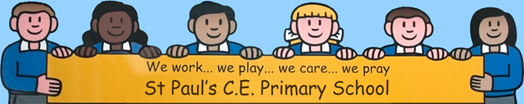 November 2020COVID Home learning ProceduresIndividual children self- isolating but class bubble open.As soon as we are aware that a child is self-isolating the Home Learning Coordinator will make contact. A phone call home will establish the best way for the child to access home learning; Class Dojo, Website - School Spider, Facebook or work packs delivered. The home learning coordinator will ensure work is provided daily and provide feedback, this will be done in consultation with the class teacher. Regular welfare checks will be made.If the child self-isolating is vulnerable or has a social worker the CFO will complete the welfare checks, liaising with the home learning coordinator.Whole Class bubble self-isolatingWhen it is the whole class self-isolating, the class teacher will make contact with parents on day one. The class teacher will establish the best way for the child to access home learning; Class Dojo, Website - School Spider, Facebook or work packs delivered.The class teacher will post work daily and provide feedback. Regular welfare checks will be made, at least 1 per week. If the child is vulnerable or has a social worker the CFO will complete the welfare checks, liaising with the class teacher. If the class teacher is unwell the Home Learning Coordinator will post the work daily and provide feedback for the class.Technology supportWhen a class bubble is self-isolating we are able to provided hardware for those children who do not have the facilities to access home learning.We are able to provide; 4 laptops and 5 chrome books on a loan from school basis.Children who parents keep them off school due to COVID related anxiety.All children who have not been requested to self-isolate because of health reasons, a direct contact testing positive or a household member with symptoms should be in school.There are a number of reasons why a parent may feel anxious about the current situation and choose not to send their child to school. Whilst we have sympathy for families in these circumstances, government guidance remains that children should be in school. We will work with parents to alleviate concerns and support children. However, we will not offer the full home learning package as an indefinite replacement for face to face teaching within the school environment.In such cases the Home Learning Coordinator will direct parents to a number of websites, for example the Oak Academy, where work can be accessed. All such cases will be assessed by the CFO and the Headteacher or Deputy Head and an appropriate plan put in place involving external agencies as needed.FSM food parcelsOn day 1 of isolation when contact is made, those entitled to FSM will be asked if they require a food parcel, these are provided by Citywide and contain a week’s worth of food (one meal a day per child). Pick up will be arranged and school will endeavour to deliver food parcels, when they arrive, for those families unable to collect. The SMB will coordinate the ordering and delivering of food parcels.Home School Learning Coordinator      Liz CullenChildren and Families Officer                Deb EdwardsSchool Business Manager                      Tracy KehoeDeputy Head                                             TrudyTaylorHead teacher                                             Jane Tyers